Vocabulario #13Capítulo 6contento(a)la energíatristeenergético(a)tranquilo(a)el entusiasmonervioso(a)agradablecansado(a)la saluddeprimido(a)la conductaenojado(a)los modalesla personalidadpacienteambicioso(a)perezoso(a)impacienteflexibleterco(a)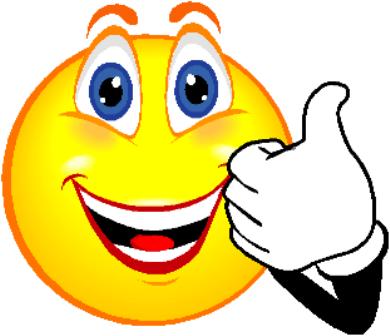 